 Тема: По многу, поровну, столько – сколько  Задачи:- формировать умение сравнивать предметы по количеству, путём разложения по одному.-уточнить в речи употребление слов: столько - сколько, поровну, по многу.- закреплять умение понимать обращённую речь и отвечать на вопросы взрослого.- расширять словарь детей.- развивать логическое мышление у детей, наблюдательность, умение сопоставлять, сравнивать.- воспитывать любознательность, познавательный интерес.Демонстрационный материал: стол, тарелки, чашки, тарелка с конфетами, круг, треугольник Раздаточный материал: карточки для дидактической игры «Один – много», круги, квадраты, треугольники.Упражнение «Доброе утро всем!»С добрым утром, ушки! (Ладонями поглаживают уши.)Вы проснулись? (Расставляют пальцы рук, прикладывают растопыренные ладони к ушам.)С добрым утром, ручки! (Гладят то одну, то другую руку.)Вы проснулись? (Хлопают в ладоши.)С добрым утром, ножки! (Гладят коленки.)Вы проснулись? (Топают ногами.)С добрым утром, солнце! (Поднимают руки вверх.)Я проснулся! (Смотрят вверх.)Сюрпризный момент(Имя ребёнка) посмотри, кто к нам пришел? К нам пришел зайчик. Но почему-то он печальный? Давайте узнаем, почему он такой грустный?- Зайчик говорит, что сегодня к нему придут гости. А он не знает, сколько надо поставить на стол тарелок и чашек для гостей?(Имя ребенка) мы сможем развеселить нашего зайчика. Давай, поможем зайчику накрыть стол.Задание :Сравнить две группы предметов (по многу, поровну, столько – сколько)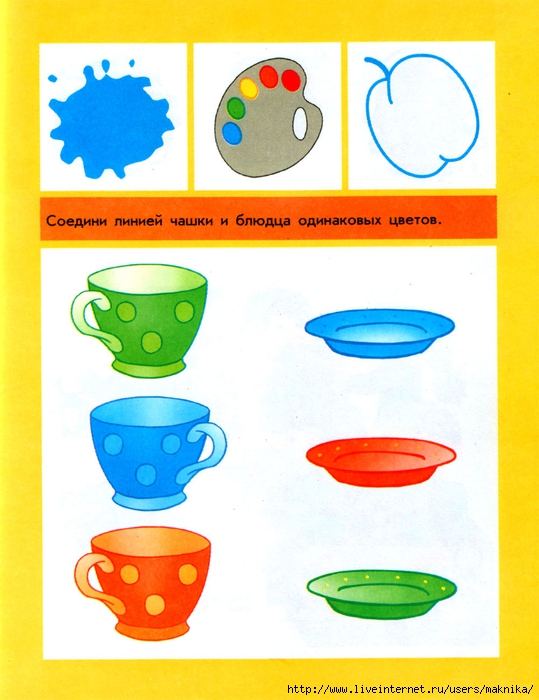 Начнем расставлять посуду для гостей. -Сколько у нас тарелок и чашек?Обращает внимание на тарелки и чашки на картинке (Много)(Имя ребенка) Давай расставим тарелки на стол. (по очерёдности расставить тарелки, сопровождая свои действия словами «Ещё одна тарелка»)-Сколько тарелок мы поставили? (Много)А теперь на каждую тарелку поставим чашку. (по очерёдности расставить чашки на тарелки, сопровождая свои действия словами «Одна тарелка – одна чашка»)Сколько чашек? (Много) Что можно сказать о количестве тарелок и чашек? (Поровну.) На каждой тарелке стоит чашка? (да)Тарелок и чашек поровну? (У нас на столе чашек столько сколько тарелок)Сколько у нас тарелок и сколько чашек? (Тарелок столько сколько чашек)Значит их поровну? (Да)Физкультминутка. Хороводная игра «Зайка»(Игра помогает создать хорошее настроение, содействует развитию слаженных движений).(имя ребенка) зайчик совсем повеселел, он благодарит тебя  за помощь и приглашает в игру.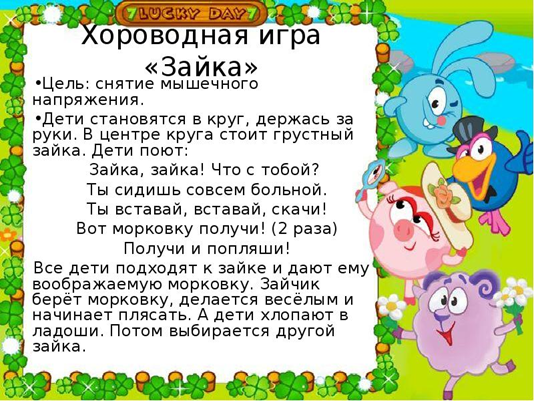 Зайке понравилось играть. Ему было очень весело.Работа с геометрическими фигурами. Сравнение треугольника с квадратом и кругом.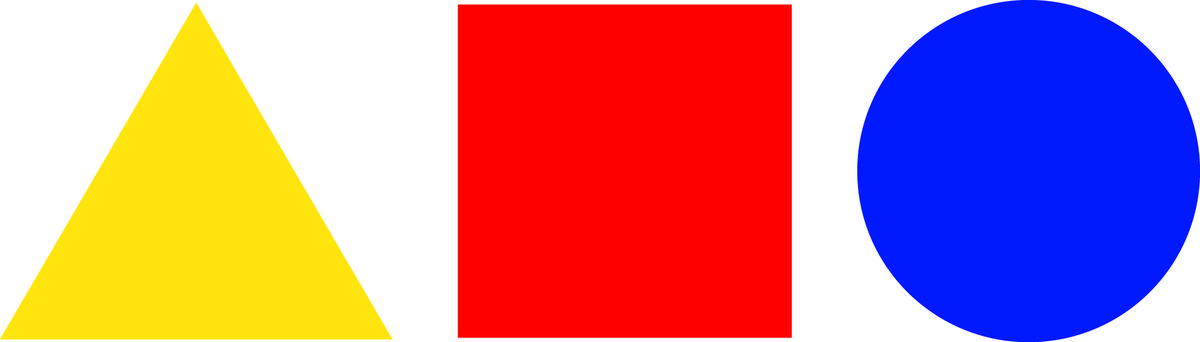  (Имя ребенка ) назови какая эта фигура? (Квадрат). Какого цвета квадрат? Что есть у квадрата? (Стороны, углы). Сколько сторон (углов? (Много).- Какая это фигура? (Треугольник). Какого цвета треугольник? Что есть у треугольника? (Стороны, углы). Сколько сторон (углов? (Много).-Чем похожи квадрат и треугольник? (Есть стороны и углы). Чем эти фигуры отличаются?Назовите какая эта фигура? (Круг). Какого цвета круг? Что есть у квадрата, но нет у круга? (углы). Как мы можем это проверить?Дидактическая игра «Найди свой домик».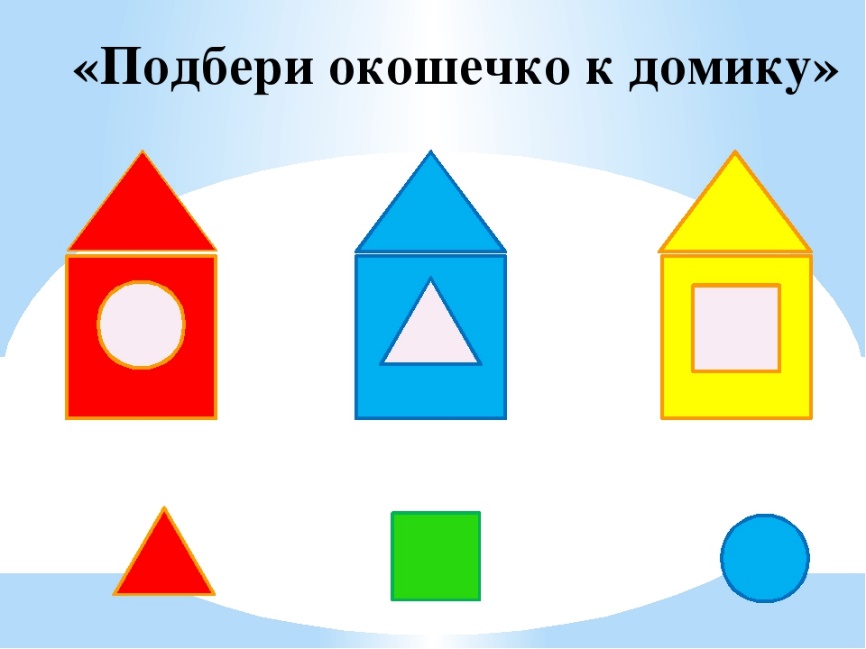 - Что мы делали на сегодняшнем занятии математики? (Мы помогали зайчику накрыть стол, правильно расставили на стол чашки и тарелки, сравнивали количество чашек и тарелок, их было поровну, помногу, поиграли с зайчиком, сравнивали треугольник с квадратом и т. д.) Зайчику понравилось занятие! Он сказал большое спасибо.  (Имя ребенка ) Зайчик для тебя приготовил гостинец (тарелку с конфетами).-Посмотри сколько здесь конфет? (Много)Правильно. Давайте скажем спасибо и попрощаемся с зайчиком.Спасибо, до свиданья!Зайчику пора встречать своих гостей.